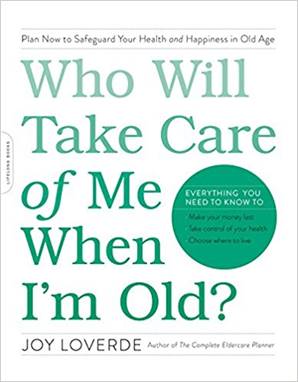 TIE UP LOOSE ENDS WORKSHEETWho Will Take Care of Me When I’m Old?The clock is ticking. Keep that in mind as you review the list below. Finish the sentences, then create an action plan to carry out your desires:Things I want to start but haven’t started________________________________________________________________________________________________________________________________Things I want to change but haven’t changed________________________________________________________________________________________________________________________________Things I want to stop but haven’t stopped________________________________________________________________________________________________________________________________Things I started but haven’t finished________________________________________________________________________________________________________________________________Things I want to do but haven’t done________________________________________________________________________________________________________________________________Things I want to say but haven’t said________________________________________________________________________________________________________________________________Things I want to learn but haven’t learned________________________________________________________________________________________________________________________________Things I need to return that do not belong to me________________________________________________________________________________________________________________________________Things I want to give away to someone while I am alive________________________________________________________________________________________________________________________________